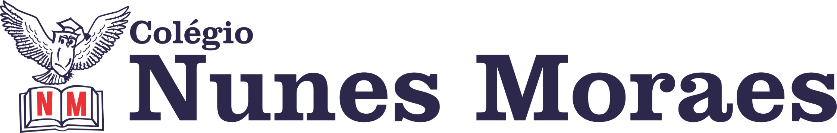 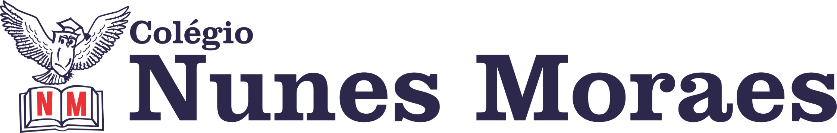 DIA: 01 DE JUNHO DE 2020 - 2°ANO E.F1ª AULA: PORTUGUÊS Componente Curricular: • Língua Portuguesa: Treino ortográfico/ leitura.Objeto de Conhecimento: Leitura/escuta: reportagem; análise linguística/semiótica: substantivo próprio, comum e coletivo; pontuação (aspas); produção de textos: notícia; práticas de oralidade: telenotícia. Aprendizagens Essenciais: Ler e compreender os gêneros notícia e reportagem (EF15LP01 e EF12LP08). Planejar e produzir notícia (EF02LP19, EF12LP11 e EF12LP14).  Identificar substantivos, e perceber que eles podem ser próprios, comuns ou coletivos (competência 2 da BNCC*).  Identificar a função das aspas em diferentes situações, compreendendo a lógica que valida seu emprego (competência 2 da BNCC*). Olá, querido(a) aluno(a)! Hoje, você vai estudar usando um roteiro de estudo. Mas o que é um roteiro de estudo? É um passo a passo pensado para te auxiliar a estudar o assunto de uma maneira mais organizada. Link da aula: https://youtu.be/spTQaIyMfj4Fique ligado!  O roteiro a seguir é baseado no modelo de ensino à distância, em que você vai estudar usando ferramentas digitais, como podcast, ambiente virtual, WhatsApp entre outras ferramentas que forem indicadas.  Passo 1 : Vamos começar nossa aula de hoje com o nosso ditado!Passo 2: Fique atento (a) as palavrinhas ditadas pela professora em sua vídeo aula e escreva-as corretamente.Passo 3: Na aula de hoje daremos início ao estudo do capítulo 7. Vamos fazer uma predição do que estudaremos neste capítulo?Passo 4: Vamos cantar a canção: A casa, de Vinicius de Moraes? A canção está na página 36 de seu livro de Português.Passo 3: Vamos conversar sobre o texto?Por que a casa da canção era engraçada?O que significa o trecho: “ Mas era feita/ Com muito esmero”?O que você imagina que deve ter inspirado Vinicius de Moraes a compor essa canção?Passo 4: Na próxima aula continuaremos estudando sobre esta canção, mas através de uma reportagem.Passo 5: Leia os dois primeiros parágrafos da reportagem contida em seu livro de português página: 38, grave um áudio e mande para suas respectivas professoras no whatsAPP.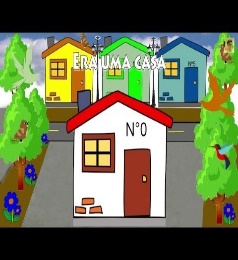 		 Capriche na leitura meu amor!2ªAULA: MATEMÁTICA Componente Curricular: MatemáticaObjetos de Conhecimento. Contagens e agrupamentos. Aprendizagens Essenciais: Contar coleções de maneira exata ou aproximada, utilizando diferentes agrupamentos, como o pareamento por dezenas e centenas.Olá, querido(a) aluno(a)!Hoje, você vai estudar usando um roteiro de estudo. Mas o que é um roteiro de estudo? É um passo a passo pensado para te auxiliar a estudar o assunto da aula em vídeo de uma maneira mais organizada.Fique ligado!Link da aula: https://youtu.be/QSk1bn6CR1IO roteiro a seguir é baseado no modelo de ensino à distância, em que você vai estudar usando seu livro de Matemática, aula em vídeo e WhatsApp.Capítulo 7.Passo 1.Página 34.Abertura do capítulo 7. O que vamos aprender hoje?. O que é agrupamento.. A agrupar as coisas.Na videoaula, acompanhe as indagações e esclarecimentos da professora a partir do box “trocando ideias”. Em seguida, vamos pensar um pouco...Quais estratégias você utiliza para contar grandes coleções de objetos?Observe as páginas de abertura do capítulo para descrevê-la oralmente.Todas as caixas têm a mesma quantidade de doces? É possível saber quantos doces há em cada caixa sem contar um por um? Como? Contar quantos doces há em cada caixa seria mais fácil se estivessem soltos?.Acompanhe os esclarecimentos na videoaula.Passo 2:Na página 36, vamos exercitar nossos conhecimentos.Questão 1: Observem as caixas de doces, cada uma contém 10 unidades. É possível estimar qual das crianças receberá a maior quantidade de doces? Como? É possível determinar a quantidade exata de doces para cada festa? De que forma? Acompanhe as estratégias na videoaula para responder aos itens..Atente-se para as explicações, responda e, logo em seguida, acompanhe a correção na aula.Passo 3:Página 37, Dezenas e Centenas.No sistema de numeração decimal temos os algarismos: 0, 1, 2, 3, 4, 5, 6, 7, 8 e 9. Dessa forma, 10 unidades formam 1 dezena e 100 unidades formam 10 dezenas ou 1 centena.Acompanhe a explicação da questão 2 na videoaula para responder aos itens..Atente-se para as explicações, responda e, logo em seguida, acompanhe a correção na aula.Até a próxima aula!3ªAULA: PORTUGUÊS Componente Curricular: • Língua Portuguesa: Interpretação TextualObjeto de Conhecimento: Leitura/escuta: reportagem; análise linguística/semiótica: substantivo próprio, comum e coletivo; pontuação (aspas); produção de textos: notícia; práticas de oralidade: telenotícia. Aprendizagens Essenciais: Ler e compreender os gêneros notícia e reportagem (EF15LP01 e EF12LP08). Planejar e produzir notícia (EF02LP19, EF12LP11 e EF12LP14).  Identificar substantivos, e perceber que eles podem ser próprios, comuns ou coletivos (competência 2 da BNCC*).  Identificar a função das aspas em diferentes situações, compreendendo a lógica que valida seu emprego (competência 2 da BNCC*). Olá, querido(a) aluno(a)! Hoje, você vai estudar usando um roteiro de estudo. Mas o que é um roteiro de estudo? É um passo a passo pensado para te auxiliar a estudar o assunto de uma maneira mais organizada. Fique ligado!  Link da aula: https://youtu.be/FgrADqdb4ZAO roteiro a seguir é baseado no modelo de ensino à distância, em que você vai estudar usando ferramentas digitais, como podcast, ambiente virtual, WhatsApp entre outras ferramentas que forem indicadas.  Passo 1 :  Vamos conversar sobre o que conversamos na aula anterior.Passo 2: Você já viu alguma reportagem? Onde você costuma vê-las?Sabe para que elas servem?Na aula de hoje tiraremos todas essas dúvidas.Passo 3: Vamos ler juntinhos a reportagem contida em seu livro de Português pág: 38.Qual o título da reportagem?Do que ela trata?Onde foi publicada?Que escreveu o texto?Passo 4: Agora resolva a atividade de interpretação textual nas páginas: 39 e 40, não esqueça de pausar o vídeo, em seguida voltar fazendo as devidas correções.Passo 5: E para encerrar resolva a pág: 41 para fixar melhor o que estudamos hoje.Não esqueça que hoje as 10:30 temos um encontro marcado no aplicativo MEET.Beijos meu amor, até amanhã!